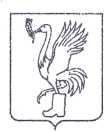 СОВЕТ ДЕПУТАТОВТАЛДОМСКОГО ГОРОДСКОГО ОКРУГА МОСКОВСКОЙ ОБЛАСТИ141900, г. Талдом, пл. К. Маркса, 12                                                          тел. 8-(49620)-6-35-61; т/ф 8-(49620)-3-33-29 Р Е Ш Е Н И Еот __24 декабря____  2020 г.                                                    №  104┌                                                      ┐    О передаче помещений в безвозмездноепользование муниципальному казенному учреждению «Управление муниципальной статистики Талдомского городского округа»В соответствии с Федеральным законом от 6 октября 2003 года № 131-ФЗ «Об общих принципах организации местного самоуправления в Российской Федерации», руководствуясь ст. 47 Устава Талдомского городского округа Московской области зарегистрированного в Управлении Министерства юстиции Российской Федерации по Московской области 24.12.2018 года № RU 503650002018001, рассмотрев обращение главы Талдомского городского округа Московской области Крупенина Ю.В.  № 2003 от 16.12.2020 года, Совет депутатов Талдомского городского округа Московской областиРЕШИЛ:    1.  Передать в безвозмездное пользование муниципальному казенному учреждению «Управление муниципальной статистики Талдомского городского округа» помещения общей площадью 77,4 кв. м., расположенные по адресу: Московская область, г. Талдом, мкр. Юбилейный, д. 17а,  сроком на 1 год.     2. Контроль над исполнением настоящего решения возложить  на председателя Совета депутатов Талдомского городского округа  Московской области М.И. Аникеева.Председатель Совета депутатовТалдомского городского округа	   М.И. АникеевГлава Талдомского городского округа                                                                                          Ю.В. Крупенин